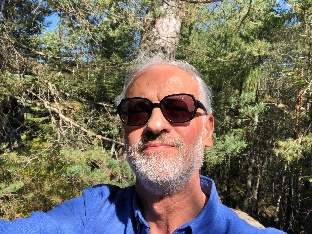 Didier MAIGNAN – E-Labor ConseilConsultant et formateur Power BI 62 ans - senior doté d’une assistante technique qu’il encadre et qui délivre du codeILLUSTRATION DES COMPETENCESData Crunching Extraction et reporting Power BIMissions  récentes ou en cours - e-Labor Conseil depuis 20122020 Direction des systèmes d’information de Century 21  à Lisses,  J'ai fait une analyse SWOT des forces et faiblessse du dispositif en place d'analyse des données via Power BI : architecture des données issues des bases métier à revoir, bonnes et mauvaises pratiques, proposition de modification sur les modalité d'injection des données SQL dans l'ETL Power BI, analyse et correctifs sur le modèle de données, études des points bloquants, mise en place de nouvelles mesures DAX, la création en DAX de la dimension temps, les données à mesurer et comparer via des scenario en DAX. Un fichier pbix de solution et un audit sous PowerPoint ont été livrés.2018-2021 Services pédagogiques de LinkUp Coaching  à Vélizy, réalisation de rapports d’analyse d’evaluation distribué et géré en autorisation sur un espace de travail de groupe Office 365, avec création d’indicateurs et formation d’un groupe de 12 personnes à Power BI pour la gestion et le suivi des formulaires d’évaluation.2019 Direction Informatique de SOLEA, compagnie de transport public à Mulhouse : réalisation de tableaux de bord Power BI Service et Desktop, rapport d’usage d’Office 365 et de sécurité, faisant appel à : des applications PowerBI, des menus de navigation Power BI, du code JSON, Odata, des connecteur Graph security et 365 usage, une passerelle avec SQL Server, Formation de 3 personnes à Power BI Service et Desktop2017-2020 Direction  des projets et des méthodes IT de Verlingue  à Quimper mise en place d’un suivi des projets Project OnLine (365), de tableaux de bord de pilotage du capacitaire des équipes. Pour cela j’ai :Identifié les licences Microsoft Power BI et autres requisesProvoqué une réunion de lancementVu et réglé avec l’IT les modalités d’authentification et d’intégration avec Azure AD et Active Directory Conseil sur la modélisation des sources de données (structuration et jointures)Développé des rapports automatisés (analyse d’écart Réalisation / Prévisions multidimentionnelle, fiche de projet)Recettage interne pour export de données par scripts PowershellCréé avec l’équipe IT utilisant Talend une interface entre les données de feuillle de temps Project OnLine et iTime un ERP maison lié à la refacturation interneFormé les Administrateurs Techniques et Fonctionnels et les utilisateursassuré la vie du système sur 2 ans (mission non terminée)2018-2019 Services pédagogiques de LinkUp Coaching  à Vélizy, formation d’un groupe de 12 personnes à Power BI pour la gestion et le suivi des formulaires d’évaluation.2019 : Colea à Meudon-la-Forêt Préparation d’une formation à l’utilisation de Power BI dédié aux DSIs intéressés par l’usage d’Office 365, des bonnes pratiques de l’usage de la messagerie, et des indicateurs de sécurité Secure Score. Pour ces deux formations j’ai :Identifié les niveaux et besoins en formation Power BI Montré les différences entre outil Power BI service, Power BI Desktop, publication et partages de rapports Power BI, et entre les différentes licences requisesPrésenté les points clés de l’ergonomiePrévu des exercices concrets en fournissant des données sources exemple et réelles2017-2018 Direction  Technique des Projets  de Liebherr France  à Toulouse Montage de reportings financiers et de nombreux rapports de contrôle sous Power Query depuis SharePoint et Project Server. Gestion des budgets de projets aéronautiques.Pour cela j’ai :Animé une réunion de lancementDéveloppé une quinzaine de rapports automatisés Power Query de source Transac-SQL (analyse intelligente de dysfonctionnements des processus, mesure d’écart Dépenses / Budgets multidimentionnelle)Conseil sur la modélisation des sources de données (règles de gestion)Recetté les rapports en interne que j’ai produit puis participé aux réunions de recette client pour corriger les anomalies en temps quasi-réel2017-2018 Direction  des projet et des méthodes  de I-Cube research  à Toulouse  Installation migration et paramétrage SQL Server SharePoint Server et Project Server 2016, montage et création du reporting via SQL Server et SSAS, Pour cela j’ai :Vu avec l’équipe Infra, les modalités d’authentification, et les besoins de prérequis pour l’installation Fait développer en interne un outil de migration des données spécifique au client depuis un outil concurrentDéveloppé trois de rapports automatisés Power Query de source Transac-SQL (analyse de taux de charge du personnel, conseil et montage d’indicateurs pertinents)Recetté les rapports en interne que j’ai produit puis participé aux réunions de recette client pour corriger les anomalies en temps quasi-réel2016 Direction  Technique des Projets  de Liebherr Aerospace France  à Toulouse Mission de mise en place et de développement d’une gestion de programme assortis de rapports Power Query liés à la méthode KIDs  sur un environnement SQL Server SharePoint et Project Server. Fonctionnement en méthode semi-agile, gestion fine des droits.2016 Direction  Technique des Projets  de Liebherr France  à Toulouse Mission de conception de mise en place et de réalisation de rapports de contrôle de financiers et de rapport budgétaire et planning  sur un environnement Project Server et SharePoint en interface avec une base de fiches programmes externe. Fonctionnement en méthode agile.2016 Direction des projet et Direction Générale de VEKIA à Lille et Direction Générale ADN à Levallois Mission de maintenance et d’assistance des utilisateurs sous forme de carnets de tickets dans le cadre de rapports financiers et d’une gestion financière à base de feuille de temps et de planification sous Project OnLine2015 Formation à l’utilisation de SQL Reporting Services du CIMUT à Quimper à partir de requetes SQL Server et de Report Builder.2014 -2019 Direction du Développement de la société allemande d’Eolienne OSTWIND Mission de mise en place de Microsoft Project OnLine (365), conseil sur l’intégrationd’Azure AD  avec Active Directory, conseil et rapports de suivi des dates des jalons clés sous Power Query d’Excel 365.Pour ces deux formations j’ai :Identifié les niveaux et besoins en formation Power BI Montré les différences entre outil Power BI service, Power BI Desktop, publication et partages de rapports Power BI, et entre les différentes licences requisesPrésenté les points clés de l’ergonomie2012 -2015  SDSI du groupe Ministère du Travail et de la Santé Prise de connaissance, cadrage, Spécifications Fonctionnelles (convergence), Atelier de Conduite du changement, Dossier d’Architecture Technique, Conception d’interface avec un logiciel financier, Installation Paramétrage, Développement de spécifiques et déploiement d’une solution de rapports  sous SQL Server Reporting Services.Autres réalisations (1982-2001)2001-1998  ORESYS CONSULT,  Paris - Consultant ITPMO en Assistance à Maîtrise d'Ouvrage de 1 an ½ en charge du suivi de l'avancement de la plateforme BackOffice AIde en ligne et RH du Centre d'appel BNP Paribas 1991–1998 - MICROSOFT-  Les Ulis – Chef de produit Microsoft Project Office et Windows grand comptes	Prévisions de vente, gestion des stocks Hardware, Analyse des ventes, Gère un budget de 1 MF, prépare les plans Marketing, interface avec l'équipe US, organise des évenements autour des bénéfices des solutions Microsoft pour les utilisateurs et les directions.Consultant et formateur justifiant de plus de 7 ans en reporting décisionnel. Didier MAIGNAN intervient dans la réalisation de tableaux de bord et de rapports d’analyse pour les décideurs et mise en œuvre de dispositifs de diffusion d’analyse de données. Il intervient sur Power Pivot et PowerBI, et sur des sources SQL Server, SharePoint, Excel, Project OnLine, Office 365, Web et bien d’autres.SYNTHESE DES COMPETENCESConsultant et formateur justifiant de plus de 7 ans en reporting décisionnel. Didier MAIGNAN intervient dans la réalisation de tableaux de bord et de rapports d’analyse pour les décideurs et mise en œuvre de dispositifs de diffusion d’analyse de données. Il intervient sur Power Pivot et PowerBI, et sur des sources SQL Server, SharePoint, Excel, Project OnLine, Office 365, Web et bien d’autres.SYNTHESE DES COMPETENCESDomaines d’intervention Secteur d’activitéAudit, conseil mise en place et acccompagnement  à des tableaux de bord,  rapports et indicateurs issues des données d’entrepriseMise en place de rapports d’analyse de données et de tableaux  de bord Microsoft Power BI, Power BI desktop, Power Query, , Excel 365 et antérieur.Requêtage SQL sur les données d’entreprise dans SQL Server, avec création de vues pour la BIequetes Odata vers SQL Server onPremise ou Cloud,Développement de mesures DAX Installation mise en œuvre Microsoft SQL Server Reporting Services (SSRS) Analysis Services (SSAS) SharePoint et Project ServerCoaching de DSI sur problématique de reporting d’usage d’Office 365 et de sécuritéConseil à la mise en place d’une gestion de projet  de la mise en production de rapport : expression de besoin, SFD, Réalisation, Recette, VSR, REX.Banque et assurance : Verlingue, Axa, BNP Paribas, CIMUT, Crédit Immobilier de France, Natexis Slib, UMC, Editions et Média  : AIRWEB, Divalto, Editions Nathan, Editions PSI, Jeux Nathan (Ravensburger), TF1, ZANDAN , VIVENDI UniversalIndustrie et Energie CEA civil, Direction des Affaires Militaires du CEA, Direction des programmes du Département Energie Nucléaire, Liebherr Aerospace, OCP, Ostwind, PlanitecFormation et Education : Université de Tours (présidence), M2i formation, Accendo formation,Appllo formation SII & Telecomunications : ATOS, Cimut, Nagravision Worldwide, RBS, Access-It, GFI InformatiqueSanté : L’Oreal, ANAP, Genethon,Becton Dickinson, Beaufour IPSEN, Sanofi, Sanofi Pasteur Mérieux, Air LiquideBâtiment Travaux Publics et Immobilier : Bouygues Immobilier, Century 21,Ingerop, Naxos, Opievoy, Planitec,Administrations Publiques & collectivités territoriale/ Communauté Urbaine de Versailles Parc et Ville de Versailles (DSIT), Communauté Urbaine du Grand Poitiers (DSI), INSEE (DSI), Ministère du Travail et de la Santé (SDSI), Compétences techniques & langues Formation initiale/ professionnellePower BI service , Power BI Destop (Advanced Editor, et M Language maitrisés), requêtes Power Query, mesures Power Pivot en DAX, protocole Odata, Certification 70-778 Analyzing and Visualizing Data with Microsoft Power BI en préparationLangague DAX : pratique courantelangage R d’analyse visuelle de données et Studio : notionsMicrosoft SharePoint ServerMicrosoft Project Server  et Online(expert certifié par Microsoft )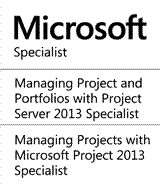 Microsoft SQL Server 2012, 2008 R2Microsoft Reporting  & Analysis ServicesCertification ITIL Foundation Certification 70-778 Analyzing and visualizing Dat with Power BI en cours de passageCertification 70-347 Enabling Office 365 Services certification 74-344 Managing Project and portfolios with Microsoft Project Server certification 74-343 Managing Project with Microsoft Project Microsoft University Entreprise Project Management Envisionning  Microsoft University Entreprise Project Management Planning Microsoft Certified Professional décembre 2014 Certification Number :   E735-5335 Ecole des Hautes Etudes Commerciales (HEC Paris), promotion 1981, spécialisation informatiqueFrançais langue maternelleAnglais courant